 Colegio San Manuel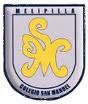  Profesor: Marta Caullán flores.  Curso: 6° año básico                                                           GUIA  N° 6  DE APOYO AL HOGAR NOMBRE: ______________________________________________         FECHA: Junio. 2020 “El canon o lista de libros”Cuadro resumen de los géneros literarios.Actividad N° 6.   Primera semana. Del 01 al 05 de Junio..     Los números 1, 2,y 3.         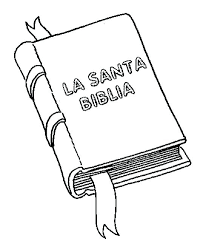 1.- Busca el significado de hagiógrafos y canon.2.- Nombra los géneros literarios más utilizados en la biblia.3.- Busca en la Biblia las siguientes citas bíblicas, escríbelas en tu cuadernoSegunda semana 08 al 12 de junio.    El número 4  4.- Busca en la biblia las siguientes citas y luego clasifícalas según sus géneros literarios.OBJETIVOS DE APRENDIZAJE: Conocer cómo se formó la biblia y las etapas de su estructura y redacción.HABILIDADES / DESTREZAS: INDICACIONES GENERALES:- Necesitarás una Biblia o un nuevo Testamento para realizar la actividad.- Pide ayuda a un adulto para  buscar las citas bíblicas. - Busca un lugar tranquilo y luminoso para trabajar. - Una vez finalizada la actividad, pega la guía en tu cuaderno para que la presentes cuando se retorne a clases.- Si necesitas consultar algo, escríbeme a mi correo.INDICACIONES GENERALES:- Necesitarás una Biblia o un nuevo Testamento para realizar la actividad.- Pide ayuda a un adulto para  buscar las citas bíblicas. - Busca un lugar tranquilo y luminoso para trabajar. - Una vez finalizada la actividad, pega la guía en tu cuaderno para que la presentes cuando se retorne a clases.- Si necesitas consultar algo, escríbeme a mi correo.Email.Martacaullanf@gmail.com.En todas las celebraciones cristianas se leen uno o más textos de la biblia. Al terminar su lectura el lector siempre dice: Palabra de Dios. Para los cristianos, Dios habla a través de la biblia.La Iglesia católica siempre ha afirmado que Dios es el autor de la Biblia. Esto no significa que Dios dictase el texto, palabra por palabra a los redactores de los libros----- llamados hagiógrafos……. Sino que estos, inspirados y asistido por el Espíritu Santo, pusieron por escrito todo y solo lo que Dios quería.Por eso se puede afirmar que Dios es el autor de la Biblia y se ha servido de los hagiógrafos para transmitir su mensaje. Ante la importancia de este hecho la Iglesia ha querido asegurar que en la biblia sólo estén los libros inspirados por Dios, se han elaborado una lista de 73 libros que la componen. Esta lista recibe el nombre de canon.“Géneros literarios de la Biblia”.Una cosa es leer y otra muy distinta es entender. Muchas personas leen la Biblia pero no la entienden, ya que fue escrita hace años y con un lenguaje o modos de decir muy especiales. Es muy importante conocerlos.Los redactores de la Biblia también utilizaron lenguajes diferentes. Por ejemplo, al narrar la historia del pueblo no usaron el mismo tipo de lenguaje que para expresar sus sentimientos o emociones. Estos distintos lenguajes constituyen lo que llamamos géneros literarios. Para  poder comprender qué dice la Biblia es necesario conocer las características de cada uno.Presentaremos en forma resumida, los géneros literarios más utilizados en la biblia, sus características más destacables y unas citas bíblicas donde puedes ver ejemplo de ellos. GéneroscaracterísticasCitas bíblicas.HistóricoExplica acontecimientos importantes de la historia de Israel.“En el cuarto año del reinado de Ajab en Israel Josafat, hijo de Asá, comenzó a reinar en Judá” (1 Romano. 22, 41) Épico.El autor recoge leyendas que ha oído relatar y las transmite ensalzando a los héroes.“Pero Sansón estuvo acostado solo hasta la medianoche. A esa hora se levantó y arrancó las puertas de la ciudad junto con sus pilares y su tranca, y echándose todo ello al hombro se lo llevó a lo más alto del monte que esta frente a “ (Jueces. 16,3) MitológicoEs una narración religiosa fantástica que intenta explicar las grandes interrogantes de la humanidad“séptimo día termino Dios lo que había hecho, y descansó” (Génesis. 2, 2)Profético.El profeta quien habla en nombre de Dios, denuncia la falta de fe, las injusticias y recuerda el amor de Dios.“ Sean ustedes rectos en sus juicios, bondadosos y compasivos unos con otros” (Zacarias. 7,9)SapiencialSon proverbios y refranes que contienen la sabiduría de muchas generacionesLa sabiduría resplandece con brillo que no se empaña; los que aman lo descubren fácilmente, y los que la buscan, la encuentran” (Sabiduría. 6, 12) PoéticoLos autores expresan sus sentimientos y emociones.“¡Ya viene mi amado! ¡Ya escucho su voz! Viene saltando sobre los montes, / viene soltando sobre las colinas” (Cantares. 2, 8)Epistolar.El autor utiliza la carta para comunicarse con personas o comunidades lejanas.“Y tú hijo mío, sacas fuerzas de la bondad que Dios te ha mostrado por medio de Cristo Jesús. Lo que has oído decir delante de muchos testigos, encárgaselo a hombres de confianza que sean capaces de enseñárselos a otros”     (2 Timoteo. 2,1)  1 Tesalonicense . 2, 13.    1 corintio 2, 13       2 Pedro. 1, 19 -21. Citas bíblica.Género literario.2. cro. 9, 1- 12.Jue. 15, 11 – 16.Gn. 6, 5 – 7.Os. 6, 1 – 6.Ec.7,5.Sal. 8, 2 – 10.3Jn., 1 - 4